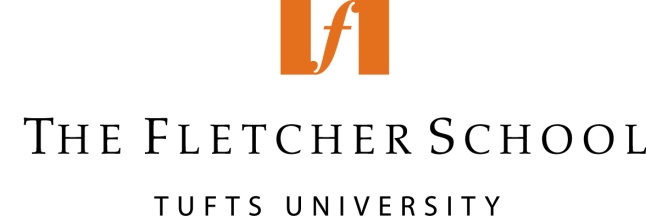 Visiting Scholar ApplicationThe following application is for Visiting Scholars at the Russia and Eurasia Program at The Fletcher School. Please submit this form along with a resume/CV, an English writing sample, a two-page Project Summary, and two references to Arik Burakovsky (Arik.Burakovsky@tufts.edu).Personal informationWhat do you hope to achieve while being a Visiting Scholar at the Fletcher Russia and Eurasia Program?What about the The Fletcher School and Russia and Eurasia Program attracts you to conduct research there?What do you hope to contribute to the Russia and Eurasia Program?Please provide the names, titles, and contact information for your two references.Name:Name:Name:Sex:Date of birth (day/month/year) and place of birth (city/country):Current/last employer:Nationality:Current city and country of residence:Additional countries/territories where you have citizenship or other legal status:Email address:Phone number:Physical address and mailing address (if different):Passport number, date of issue, and date of expiry:Are you currently facing any travel restrictions?How soon do you seek to begin a position and for how long?Dependents: How many would accompany you? Please provide their names, dates of birth, and passport details.Safety: Is it safe to contact you directly? If so, what is the best means of communication?Language proficiency: Please indicate languages and level of proficiency (basic, intermediate, advanced) in speaking and reading/writing for each language.